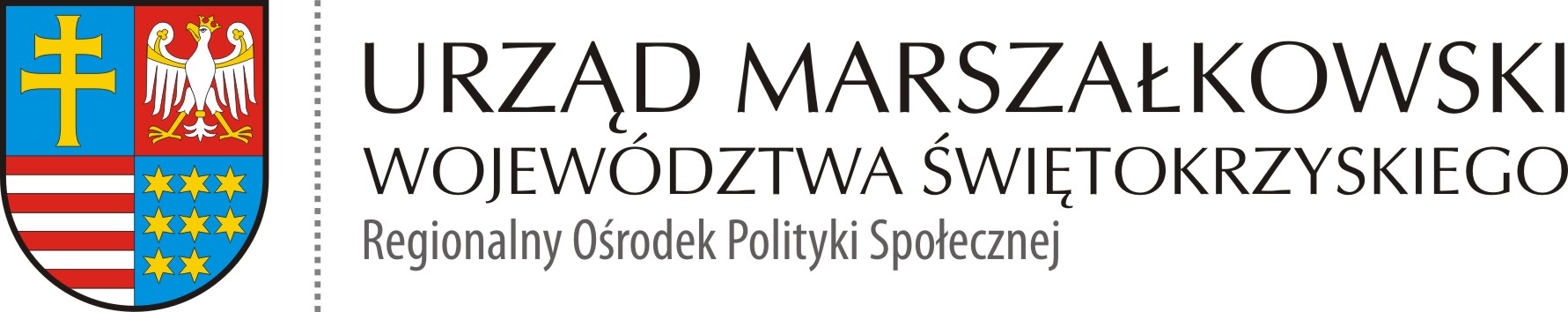 ROPS-II.052.2.20.2020  						            Kielce 21.10.2020 r.PROTOKÓŁ z dnia 21.10.2020 r.z wyłonienia wykonawcy na podstawie zapytania ofertowego z dnia 09.10.2020 r. zamieszczonego na stronie Biuletynu Informacji Publicznej Urzędu Marszałkowskiego Województwa Świętokrzyskiego w Kielcach w dniu 12.10.2020  r. dotyczącego Usługa organizacji i przeprowadzenia rehabilitacji domowej  w ramach projektów socjalnych w związku z realizacją  projektu partnerskiego pn. „Liderzy kooperacji”.Program Operacyjny Wiedza Edukacja Rozwój - Działanie 2.5 "Skuteczna pomoc społeczna" - "Wypracowanie  i wdrożenie modeli kooperacji pomiędzy instytucjami pomocy społecznej        i integracji społecznej a podmiotami innych polityk sektorowych m.in. pomocy społecznej, edukacji, zdrowia, sądownictwa i policji"w części I gmina Łopuszno/powiat kieleckiW dniu 12.10.2020 r. zapytanie ofertowe zostało zamieszczone na stronie Biuletynu Informacji Publicznej Urzędu Marszałkowskiego Województwa Świętokrzyskiego                           w Kielcach w zakładce zamówienia publiczne/zapytania ofertowe.W odpowiedzi na zapytanie z dnia 09.10.2020 r. w wyznaczonym terminie nadsyłania ofert – do dnia 19.10.2020 r. do godz. 10.00, wpłynęła jedna oferta złożona przez EKO-LOGIKA Tomasz Szteleblak ul. Kołłątaja 24/8, 25-715 Kielce.Do realizacji zamówienia wybrano ofertę złożoną przez:EKO-LOGIKA Tomasz Szteleblak ul. Kołłątaja 24/8, 25-715 KielceOceny ofert dokonano wg kryterium:Cena brutto oferty (C)  W wyborze ofert uczestniczyli:						PodpisElżbieta Korus  –Dyrektor		Regionalnego Ośrodka Polityki Społecznej			......………………………Arkadiusz Ślipikowski – Zastępca Dyrektora		Regionalnego Ośrodka Polityki Społecznej			………......………………Marzena Bulińska – Główny specjalista		w Regionalnym Ośrodku Polityki Społecznej		………......………………Agnieszka Dzwonek  – Główny specjalista		w Regionalnym Ośrodku Polityki Społecznej		………......………………Agata Żuława – Inspektor		w Regionalnym Ośrodku Polityki Społecznej		………......………………